            中学数学学科完成骨干教师网络培训工作为了全面推行教与学行为转变工作，切实提高骨干教师的学科素养，起到骨干带头和示范辐射作用，整体提高教师的业务能力，提高专业教育理论水平，帮助骨干教师树立现代教育观念，运用现代教育理论和新课程理念分析现状，反思教学实践，明确教育改革方向，掌握本学科教改动态，9月8日下午对全县市、县级骨干教师进行了网络培训活动。培训中，通过对近几年大连中考模拟和中考典型试题规律的探索骨干教师，使骨干教师不断探索总结掌握教学规律，拓宽学科文化视野，建构适应新课程教育要求的知识结构，帮助参培教师改进教学方法，提高教学能力，在今后的学科教学改革中发挥示范和辐射作用。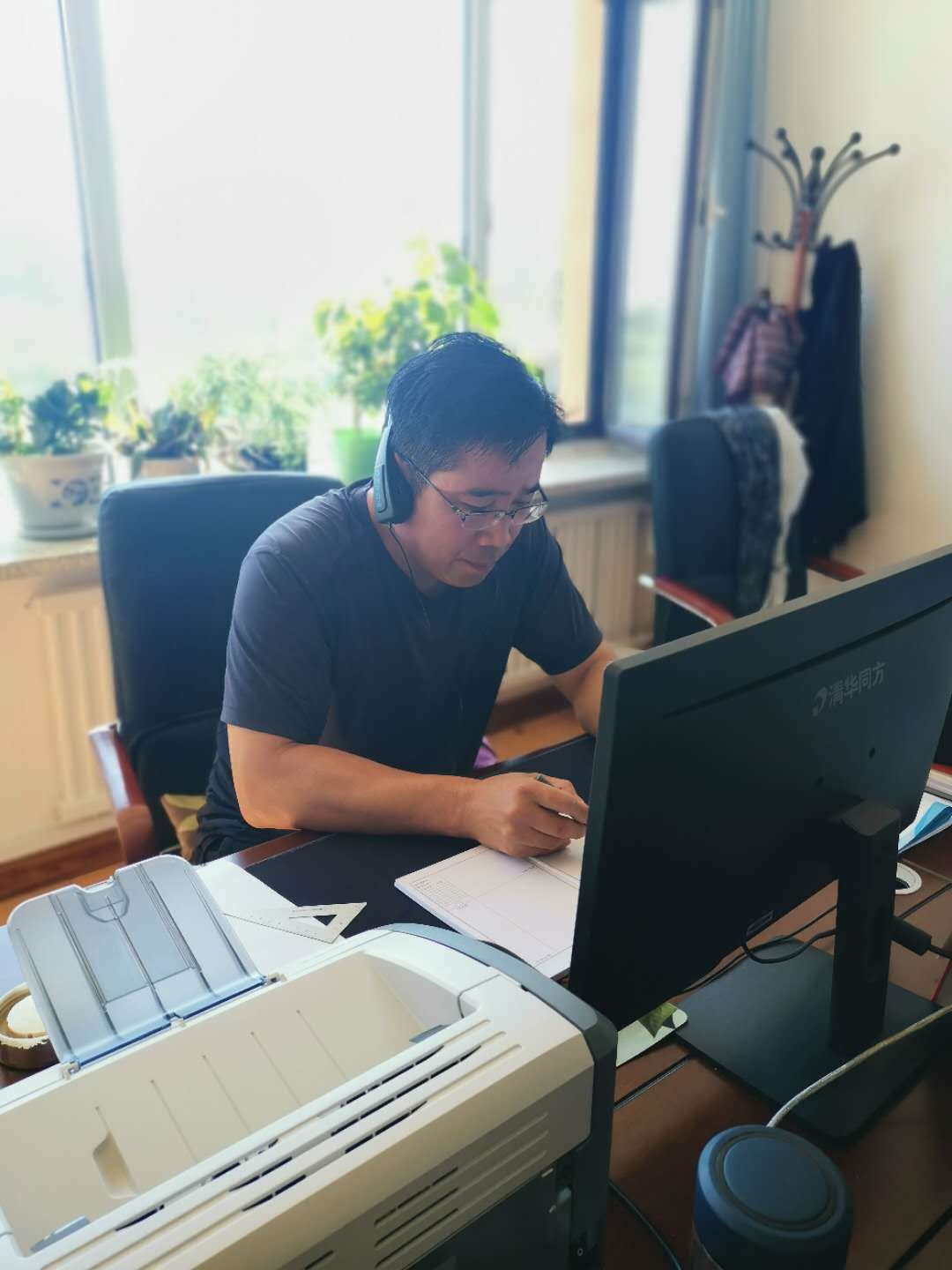 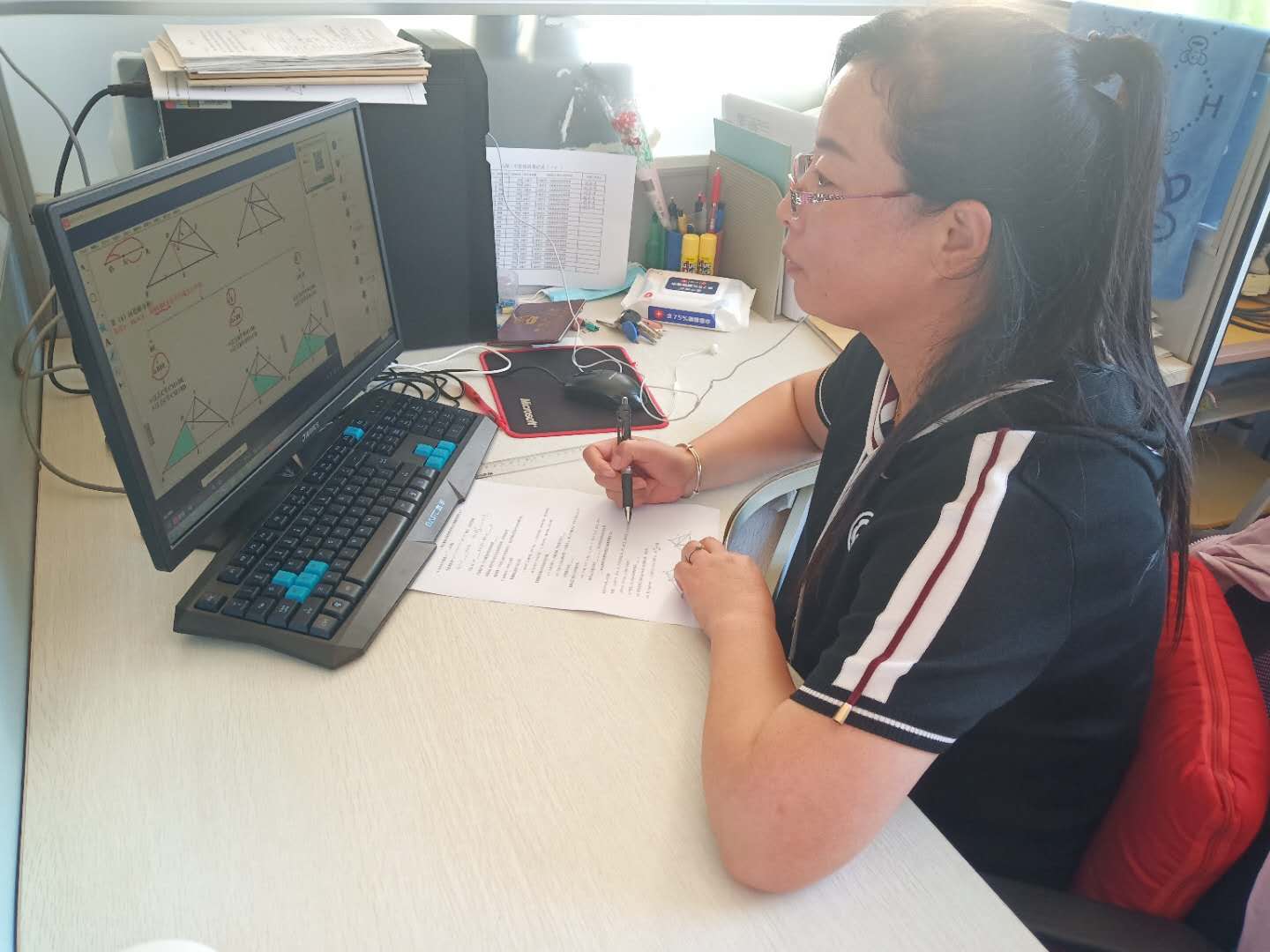 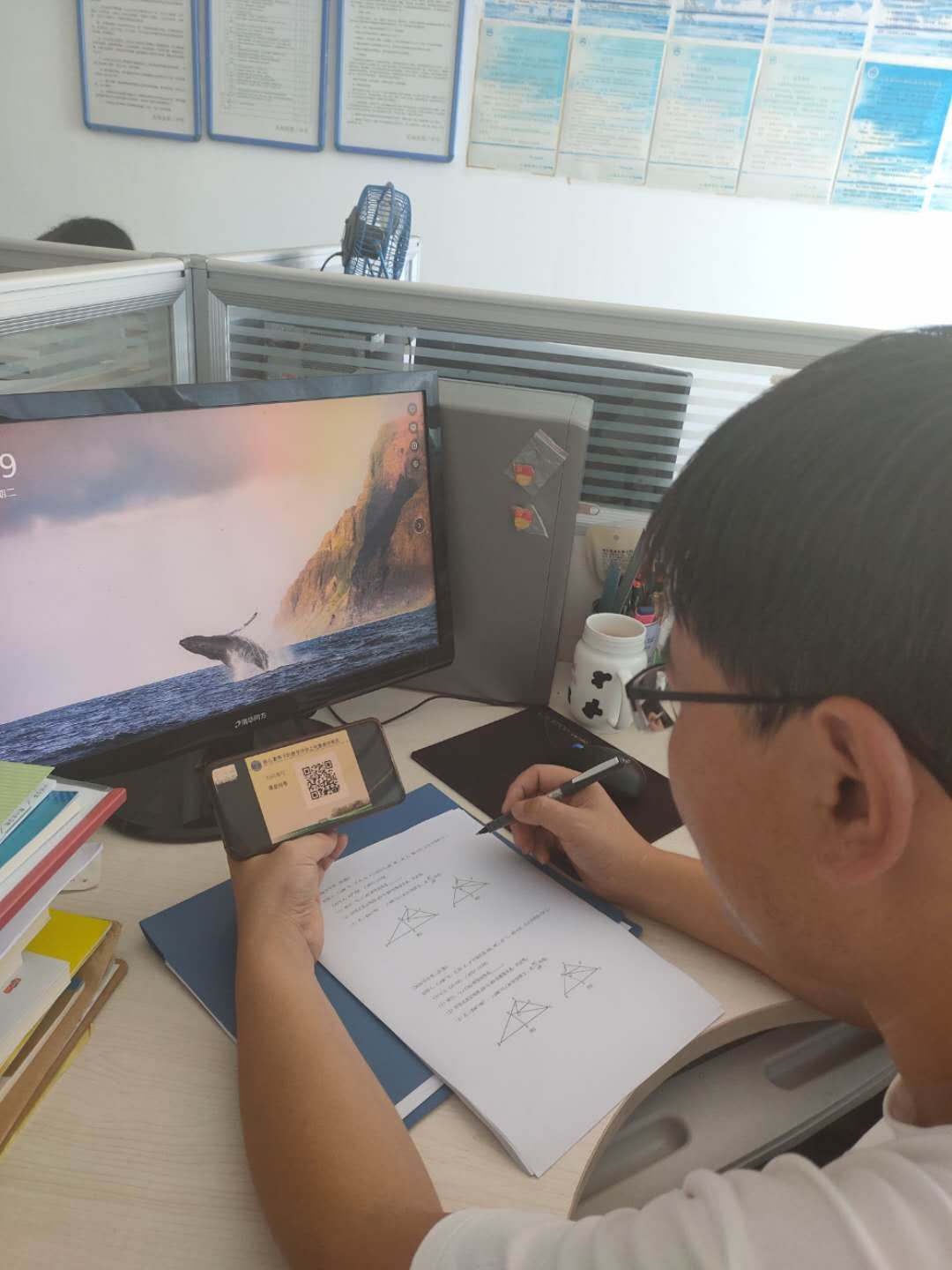 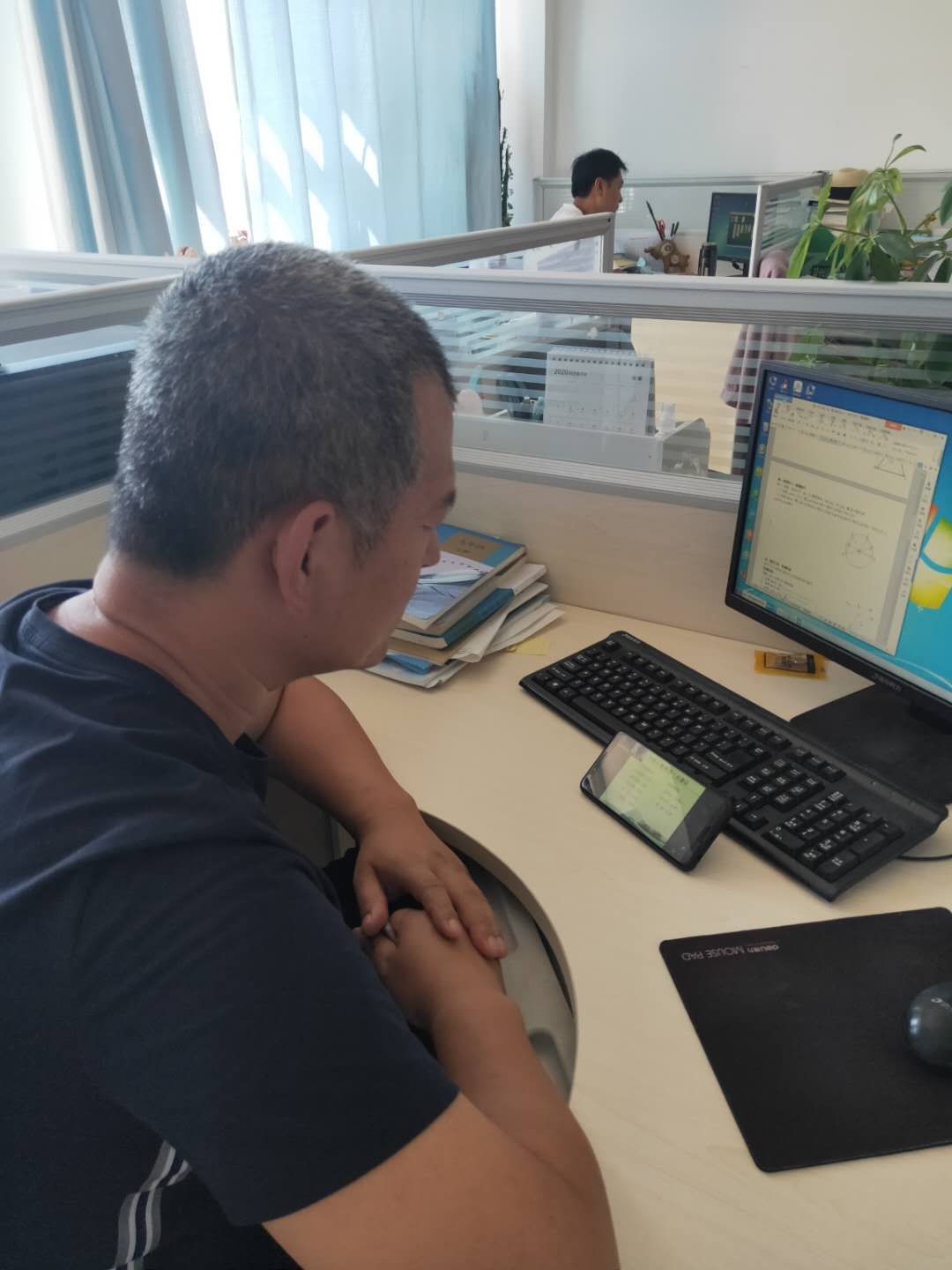 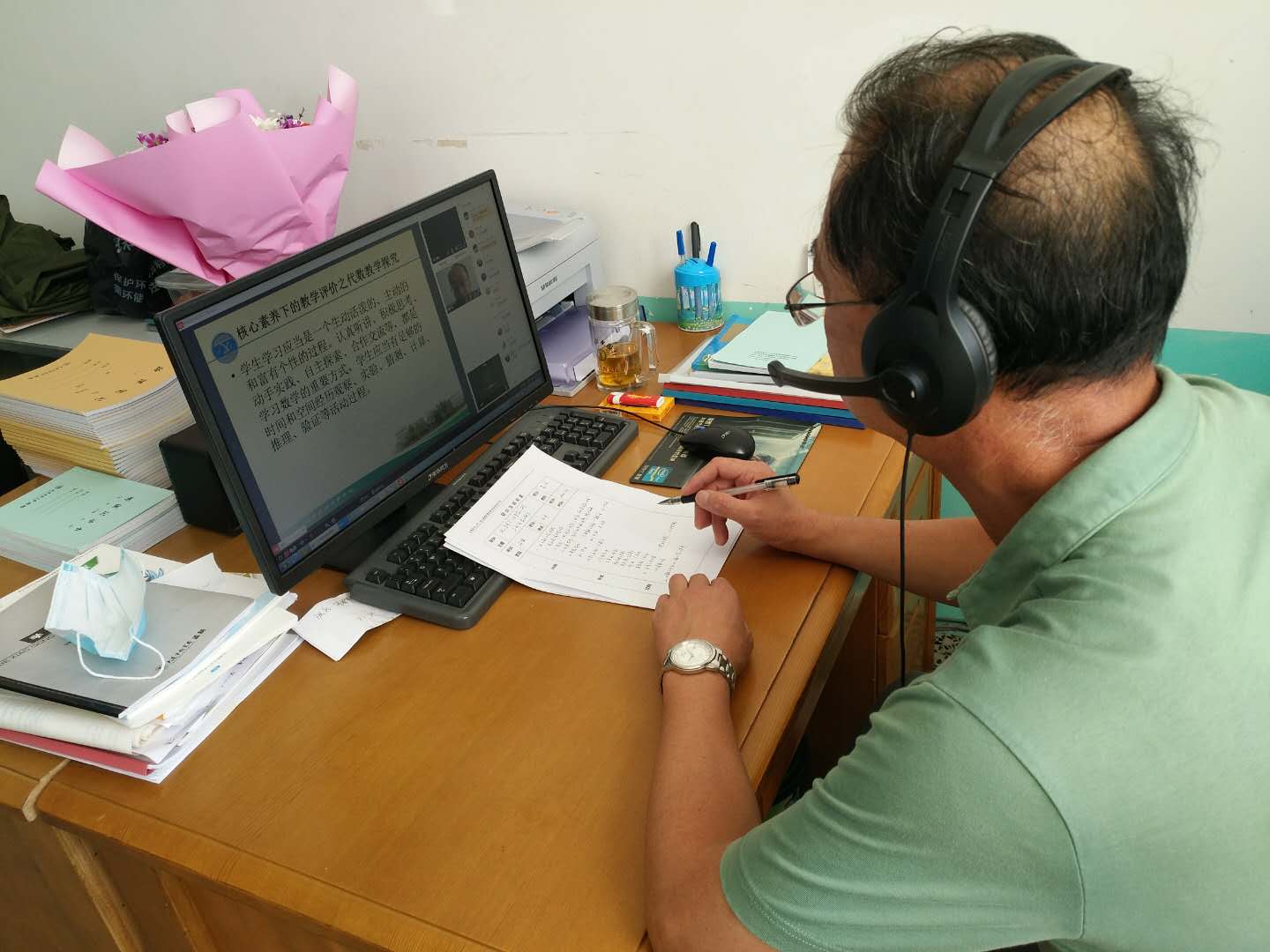 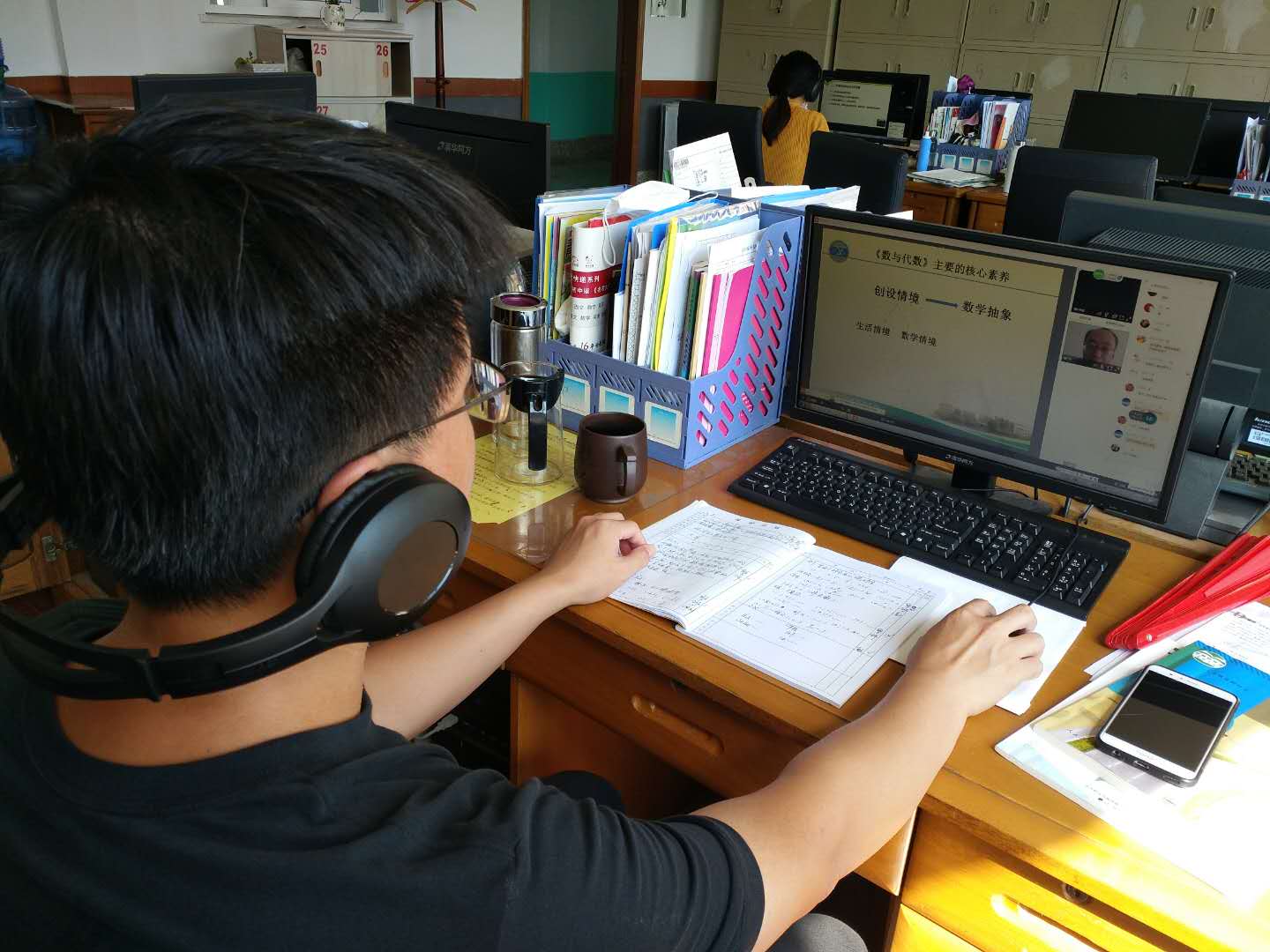 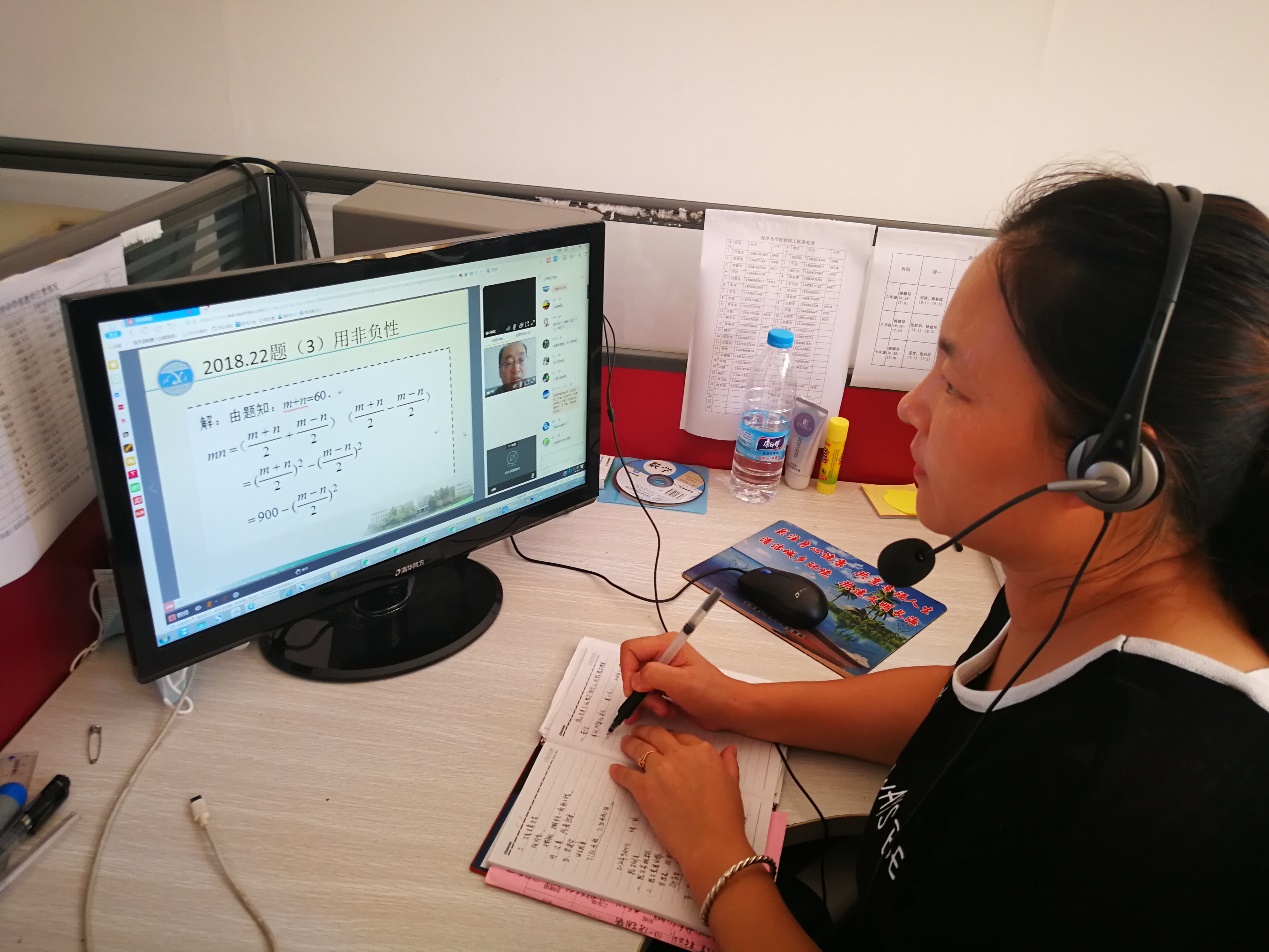 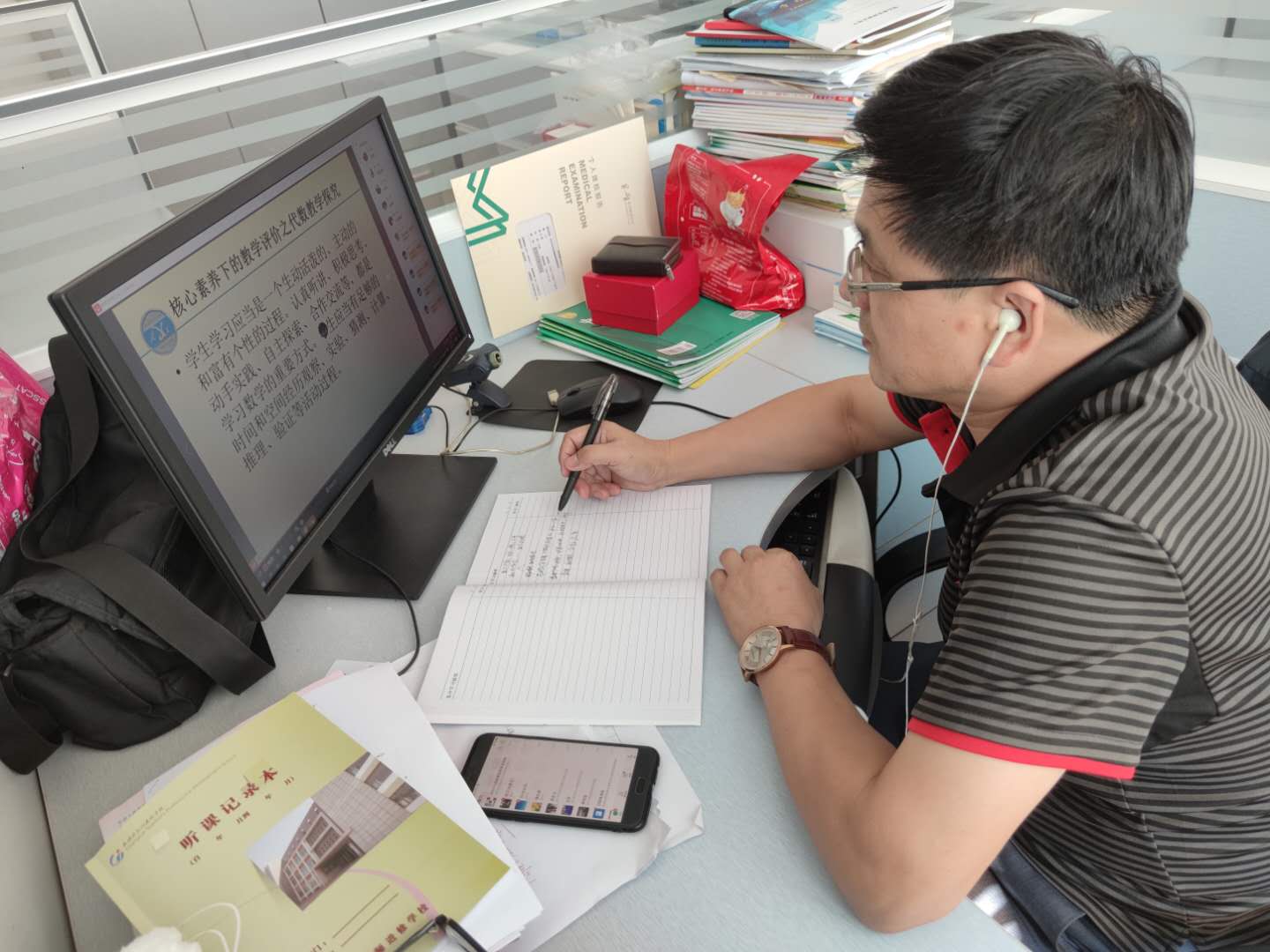 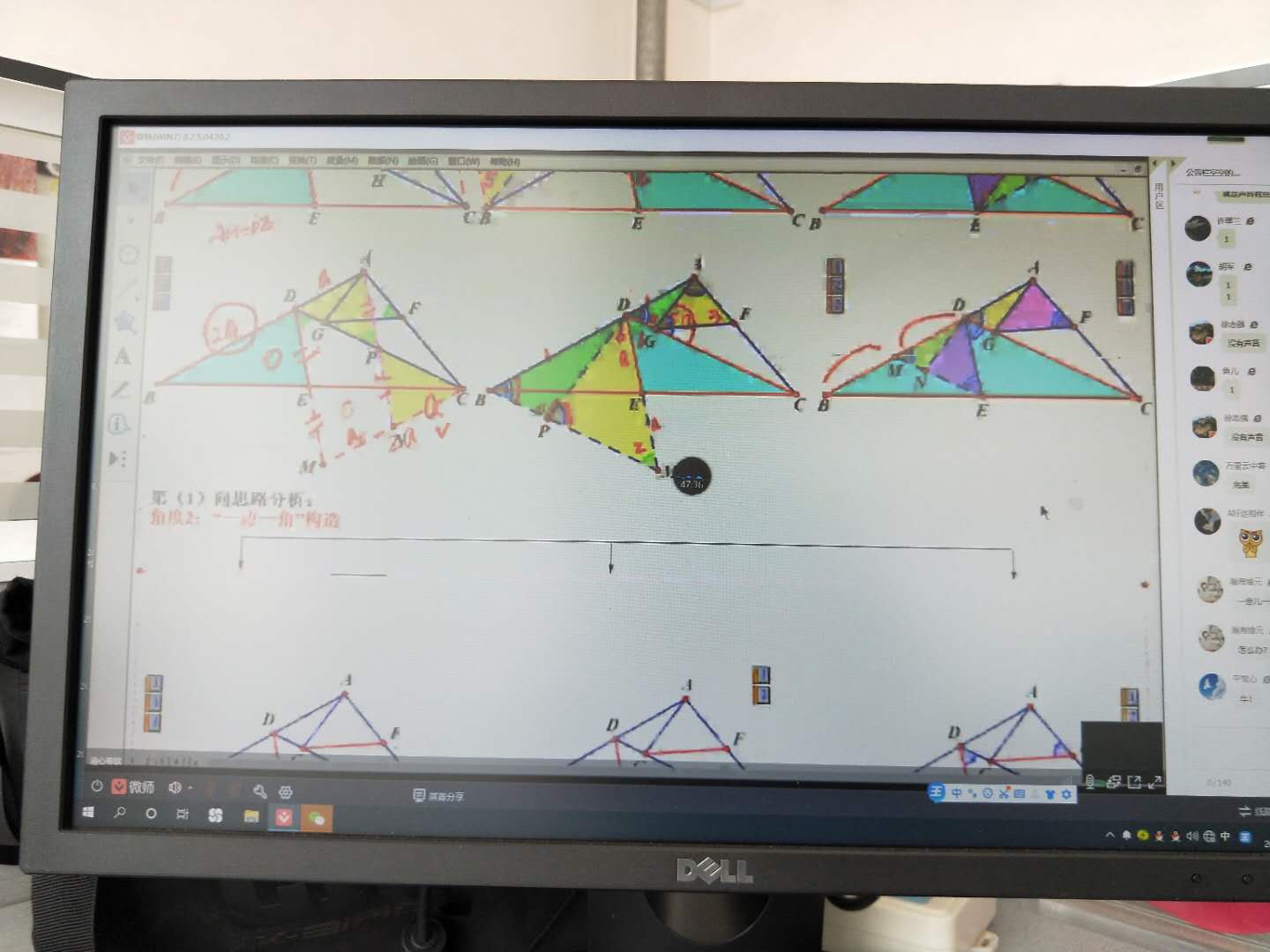 供稿：王传豪摄影：学科教师